PROBLEMY EKOROZWOJU – PROBLEMS OF SUSTAINABLE DEVELOPMENT
SUBMITTED: XX.XX.XX, ACCEPTED: XX.XX.XX, PUBLISHED ON-LINE: XX.XX.XX2024, 19(1): XX.XX DOI: Title in English Title in Polish (to be added by the Editor) First Name Last Name Name of the University/ Institution, City, Country, ORCID:E-mail:AbstractTimes New Roman 10pKey words: Times New Roman 10 p. StreszczenieTo be added by the EditorSłowa kluczowe: To be added by the EditorIntroductionTimes New Roman 10 p.Literature Review Times New Roman 10 p. Quotations in the basic text: (Name, year).MethodologyTimes New Roman 10 p.Results & DiscussionTimes New Roman 10 p.ConclusionsTimes New Roman 10 p.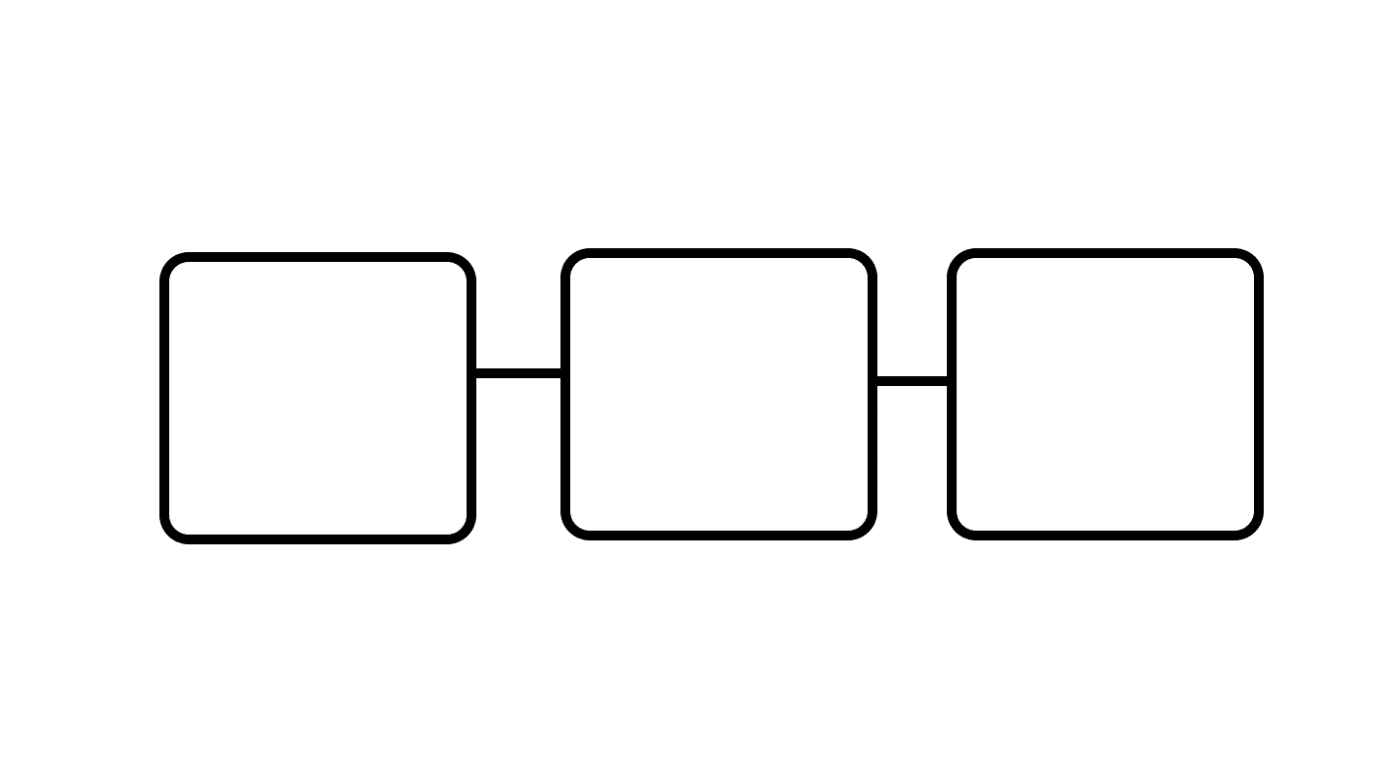 Figure 1. Title, source. Times New Roman 9 p. Please remember about the copyright issues, we cannot publish graphics form other than author’s own source without written permission of the original author.Table 1. Title, source, Times New Roman 9 p.References (Times New Roman 9 p.)WALLACE K.J., 2007, Classification of ecosystem services: problems and solutions, Biological Conservation 139(2): 235-246, https://doi.org/10.1016/j.biocon.2007.07.015.PAPUZINSKI A., 2004, Philosophical Aspects of Sustainable Development Principle, ed. Pawlowski A., Philosophical, Social and Economic Aspects of Sustainable Development, ed. Pawlowski A., Lublin University of Technology, Lublin, Poland: 25-32.ROSE K.H., 2005, Project Quality Management: Why What, and How, Ross Publishing, Richmond, USA.UNDP, 2015, Sustainable Development Goals,  https://www.undp.org/sustainable-development-goals/ (2.01.2023).The list of references should be prepared alphabetically. Above examples refer to articles, publication in collective works, books and web sites from the Internet. Please add always DOI number, if available.Times New Roman 9 p.Times New Roman 9 p.Times New Roman 9 p.Times New Roman 9 p.Times New Roman 9 p.Times New Roman 9 p.Times New Roman 9 p.Times New Roman 9 p.Times New Roman 9 p.